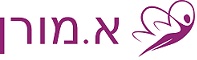 List Of Holidays For Uzbekistan Workers 2018חגים של העובדים מאוזבקיסטןList Of Holidays For Uzbekistan Workers 2018חגים של העובדים מאוזבקיסטןList Of Holidays For Uzbekistan Workers 2018חגים של העובדים מאוזבקיסטןList Of Holidays For Uzbekistan Workers 2018חגים של העובדים מאוזבקיסטןList Of Holidays For Uzbekistan Workers 2018חגים של העובדים מאוזבקיסטןחתימת העובד   Worker sign חתימת העובד   Worker sign חתימת העובד   Worker sign DateHoliday01.01New Year's Day 14.01Defenders of the motherland day08.03International Women's Day 21.03Nowruz09.05Remembrance day15.06Eid al fitr21.06June solstice22.08Eid al adha01.09Independence Day 23.09September equinox01.10Teachers day08.12Constitution day21.12December solstice31.12New years eveהעובד יבחר 9 ימי חג על פי דתו כל יום חג בן 24  שעות.The worker can choose 9 holidays according to his religious.Every exit for a holiday is of 24 hours.העובד יבחר 9 ימי חג על פי דתו כל יום חג בן 24  שעות.The worker can choose 9 holidays according to his religious.Every exit for a holiday is of 24 hours.העובד יבחר 9 ימי חג על פי דתו כל יום חג בן 24  שעות.The worker can choose 9 holidays according to his religious.Every exit for a holiday is of 24 hours.העובד יבחר 9 ימי חג על פי דתו כל יום חג בן 24  שעות.The worker can choose 9 holidays according to his religious.Every exit for a holiday is of 24 hours.העובד יבחר 9 ימי חג על פי דתו כל יום חג בן 24  שעות.The worker can choose 9 holidays according to his religious.Every exit for a holiday is of 24 hours.HAPPY  HOLIDAYSHAPPY  HOLIDAYSHAPPY  HOLIDAYSHAPPY  HOLIDAYSHAPPY  HOLIDAYS